PLANO DE ATIVIDADES A SEREM DESENVOLVIDAS NO AMBIENTE DE ESTÁGIO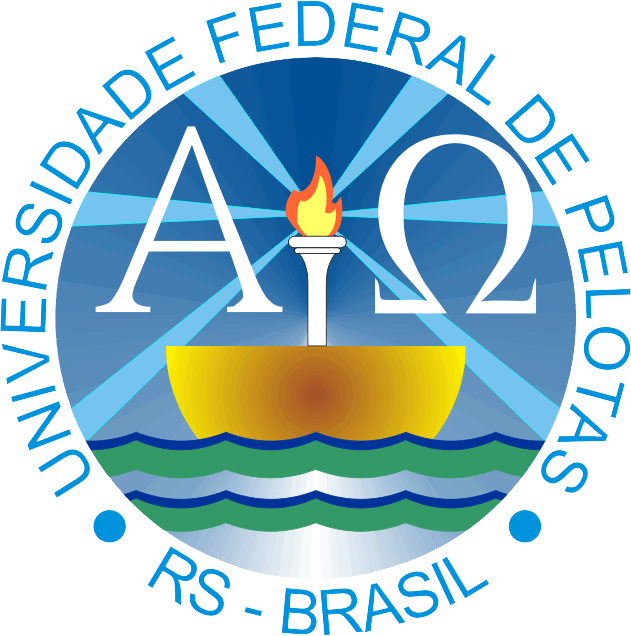 IMPORTANTEEste documento é composto por 6 (seis) itens e deve ser preenchido e remetido três vias à Comissão de Estágios em prazo máximo de 7 (sete) dias antes do início do estágio (de acordo com o parágrafo único do caput do artigo 7º da Lei nº 11.788 de 25 de setembro de 2008) O mesmo é integrante do termo de compromisso para realização do estágio (obrigatório/não obrigatório).Endereço: Comissão de Estágios de Engenharia Geológica – CEEGCentro de Engenharias - CEng
Universidade Federal de Pelotas - UFPel
Praça Domingos Rodrigues, nº 02, CEP 96010-440 Pelotas, RSModalidade de estágio:           Curricular Obrigatório	         Não-obrigatórioDados do alunoDados da empresaÁrea(s) de atuação da empresa: Detalhamento das atividades que serão desenvolvidas (enumerar e detalhar as atividades):Período programado para a realização do estágio:Início: Fim:___________________________________________________Assinatura do aluno estagiário___________________________________________________Assinatura do profissional supervisor na empresa ___________________________________________________Assinatura do professor orientador na UFPel___________________________________________________Assinatura da Parte ConcedenteComissão de Estágios de Engenharia GeológicaDia ______ do mês de ________________________ do ano de 20______._________________________________________Visto/Data de recebimento da Comissão de estágioRazão social:Razão social:Razão social:Principal ramo de atividades:Principal ramo de atividades:Principal ramo de atividades:Endereço:Endereço:Endereço:Nº:Complemento:Bairro:CEP:CEP:Cidade:Cidade:UF:Fone: (        )Fax: (        )Fax: (        )Página na web:Página na web:Página na web:Nome do supervisor:Nome do supervisor:Nome do supervisor:E-mail do supervisor para contato:E-mail do supervisor para contato:E-mail do supervisor para contato:Telefone do supervisor para contato: (         )Telefone do supervisor para contato: (         )Telefone do supervisor para contato: (         )